Олимпиадные задания, 8 классКаждой букве соответствует только одна цифра. Разным буквам не могут соответствовать одинаковые цифры. 2. Известно, что монеты в 1, 2, 3 и 5 копеек весят, соответственно 1, 2, 3, и . Среди четырёх монет (по одной каждого достоинства) одна фальшивая - отличается весом от настоящей. Как с помощью взвешиваний на чашечных весах без гирь определить фальшивую монету? 3. Диагональ параллелограмма делит его угол в отношении 1:3. Найдите углы параллелограмма, если длины сторон относятся как 1:2.4. Лиса преследовала  кролика по прямолинейной дорожке, ведущей к норе кролика. Их скорости были постоянные. В некоторый момент расстояния от кролика до норы было ровно 7м, а до лисы  13м. В некоторый следующий момент расстояние между кроликом и норой стало вдвое меньше расстояния  между ним и лисой. Успела ли лиса догнать кролика, прежде чем тот юркнул в норку?  5. Трехзначное число abc делится на 37. Докажите, что сумма чисел bca и cab также делится на 37.8 класс решения1. А≤2 (иначе был бы перенос в следующий разряд); А - четное (как результат умножения на 4), следовательно, A=2, следовательно, Д=8, следовательно, Б≤2 (иначе перенос в старший разряд и Д не будет равно 8). Б - нечетное (так как от произведения 4∙8 переносится 3), следовательно, Б=1. Отсюда Г либо 7 либо 2 (последняя цифра 4∙Г+3 равна 1). Г=2 быть не может, т.к. А=2, следовательно, Г=7. Аналогично находим, что В=9. Ответ.  АБВГД = 21978.2.Чтобы узнать, какая монета фальшивая выполним следующие взвешивания:       1) 1 коп. +2 коп. и 3 коп.;      2) 2 коп. + 3 коп. и 5 коп.                                                                                                 Если при первом взвешивании будет равновесие, то бракованная монета – 1 коп. Если же равновесия не будет, то обе монеты, 1 коп. и 5 коп., - настоящие, а одна из монет, 2 коп. или 3 коп., бракованная. Кроме того из второго взвешивания можно будет сделать вывод легче или тяжелее настоящей фальшивая монета. Если при первом взвешивании перевесит та же чашка весов, что и при втором, то фальшивая монета – 2 коп., иначе 3 коп.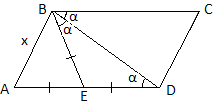 3. Пусть АВ=х, ВС=2х, СВD=α, АВD=3α.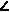 Построем луч ВЕ так, чтобы ЕВD=α, тогда       АВЕ=2α=АЕВ;ВЕ=АЕ=ЕВ=х, значит А=60°, АВС=120°.Ответ: 60° и 120°.	4. Нет. Если бы после первого момента лиса бежала с такой скоростью V, что она одновременно с кроликом добежала бы до норы, то во втором из указанных моментов        (так же как и в первом) расстояние между кроликом и норой было бы в 7/13 раз меньше расстояния между ним и лисой. Поскольку в нашем случае отношение этих расстояний равно 1/2< 7/13, лиса, в действительности, бежала бы скоростью меньшей, чем V, а значит, не успела догнать кролика.5. Число 111 делится на 37, поэтому на 37 делится число abc+ bca+ cab=111(a+b+c). По условию число abc делится на 37, поэтому и сумма bca+ cab=111(a+b+c)-abc делится на 37.Критерии оцениванияЗадания математических олимпиад являются творческими, допускают несколько различных вариантов решений. Кроме того, необходимо оценивать частичные продвижения в задачах (например, разбор одного из случаев методом, позволяющим решить задачу в целом, доказательство леммы, используемой в одном из доказательств, нахождение примера или доказательства оценки в задачах типа «оценка + пример» и т.п.). Наконец, возможны как существенные, так и не влияющие на логику рассуждений логические и арифметические ошибки в решениях. Окончательные баллы по задаче должны учитывать все вышеперечисленное.В соответствии с регламентом проведения математических олимпиад школьников каждая задача оценивается из 5 баллов.Соответствие правильности решения и выставляемых баллов приведено в таблице. Пояснительная запискаПояснительная запискаПояснительная записка1.Автор (ФИО, должность)Демичева Ирина Владимировна, учитель математики 2.Название ресурсаОлимпиада по математике (школьный этап) 2021-2022  учебный год 8  класс3.Вид ресурсаКонспект4.Предмет, УМКЮ.Н.Макарычев, Л.С. Атанасян5.Цель и задачи ресурса Предлагаемые задания школьного этапа предметной олимпиады по математике  в 8 классе нацелены на проверку знаний и умений учащихся. 6.Возраст учащихся, для которых предназначен ресурс8 класс7.Программа, в которой создан ресурсMicrosoft Word8.Методические рекомендации по использованию ресурсаОлимпиадные задания по математике помогут учителю подготовить учащихся к различного рода олимпиад.9.Источники информацииИсточники информации https://infourok.ru/olimptada-po-matematike-klass-483716.htmlhttps://botana.biz/prepod/matematika/oyoksp58.htmlhttps://easyen.ru https://infourok.ru/olimptada-po-matematike-klass-483716.htmlhttps://botana.biz/prepod/matematika/oyoksp58.htmlhttps://easyen.ruАБВГДх4ДГВБАБаллыПравильность (ошибочность) решения5Полное верное решение.4Верное решение. Имеются небольшие недочеты, в целом не влияющие на решение.Решение в целом верное. Однако оно содержит ряд ошибок, либо не рассмотрение отдельных случаев, но может стать  правильным после небольших исправлений или дополнений.3Верно рассмотрен один из двух (более сложный) существенных случаев, или в задаче типа «оценка + пример» верно получена оценка. 2Доказаны вспомогательные утверждения, помогающие в решении задачи.1Рассмотрены отдельные важные случаи при отсутствии решения (или при ошибочном решении).0Решение неверное, продвижения отсутствуют.0Решение отсутствует.